KATA PENGANTAR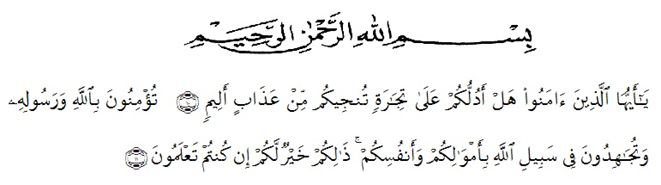 Artinya:	”Hai orang-orang yang beriman, sukakah kamu aku tunjukkan suatu perniagaan yang dapat menyelamatkan mu dari azab yang pedih?. (yaitu) kamu beriman kepada Allahdan Rasulnya dan berjihad di jalan Allah dengan harta dan jiwamu. Itulah yang lebih baik bagimu jika kamu mengetahuinya.”(QS.Ash-shaff :10-11).Dengan memanjatkan puji syukur kehadirat ALLAH SWT, karena hanya dengan limpahan rahmat, karunia dan ridhonya, sehingga penulis dapat menyelesaikan proposal skripsi yang berjudul “Pengaruh Media Buku Bergambar Terhadap Minat Baca Siswa Kelas II SD Negeri 101797 Deli Tua”. Sholawat beriringkan salam penulis ucapkan kepada junjungan kita Nabi Muhammad Shalallahu’ Alaihi Wassalam semoga kira mendapat syafaatnya di yaumil akhir nanti. Amiin.Selama penulisan proposal skripsi ini, Penulis menyadari bahwa dalam penulisan proposal skripsi in   i banyak mengalami hambatan dan kesulitan yang dihadapi dan jauh dari kesempurnaan, oleh karena itu dengan adanya bimbingan, bantuan, kritik dan saran, sehingga proposal skripsi ini dapat diselesaikan dengan baik. Pada kesempatan ini penulis ingin mengucapkan terimaksih kepada Ibunda Dahriani dan Herlina Wati S.Pd yang telah melahirkan dan membimbing serta mendidik dan membesarkan penulis, dan senantiasa memberikan dukungan moril serta materi, seiring do’a restu beliau sehingga penulis dapat menyelesaikan skripsi ini dengan baik. Oleh karena itu penulis menyampaikan ucapan terima kasih yang tak terhingga kepada semua pihak yang telah membantu penulis dalam menyelesaikan proposal skripsi.Pada kesempatan ini penulis juga tidak lupa mengucapkan terima kasih yang tak terhingga kepada :Bapak Dr. KRT Hardi Mulyono, SE, M.AP selaku Rektor Universitas Muslim Nusantara Al Washliyah Medan.Bapak Dr. Samsul Bahri, M.Si selaku Dekan Fakultas Keguruan Ilmu Pendidikan Universitas Muslim Nusantara Al Washliyah Medan.Ibu Dra. Sukmawati, M.Pd selaku ketua Prodi Pendidikan Guru Sekolah Dasar Universitas Muslim Nusantara Al Washliyah Medan.Bapak Umar Darwis, S.E., M.Pd selaku Dosen Pembimbing serta Penasehat Akademik yang senantiasa membantu dan memberikan pengarahan serta masukan selama proses penulisan proposal skripsi ini.Bapak/Ibu Dosen serta seluruh staff administrasi di fakultas Keguruan dan Ilmu Pendidikan Universitas Muslim Nusantara Al Washliyah Medan.Kepada bapak Suratman selaku Kepala Sekolah SD Negeri 101797 Deli Tua.Kepada Ibu Hikmah, S.Pd selaku wali kelas II  SD 101797 Deli Tua yang telah membantu memaksimalkan produk penelitian.Adik Penulis Vendra Azgar, Lisa Nazwa, Amisya Aprilia, Naza Aprilina yang selalu memberikan hibuean dan canda tawa dalam penyelesaian skripsi.Sahabat-sahabat penulis Liza Panjaitan, May Siahaan, Nurul Ul Husna dan seluruh teman-teman kelas 8A PGSD yang telah banyak membantu serta memberikan semangat dalam penyelesaian skripsi.Penulis menyadari sepenuhnya bahwa proposal skripsi ini jauh dari kesempurnaan dan perlu pengembangan dan kajian lebih lanjut. Oleh karena itu segala kritik dan saran yang sifatnya membangun akan penulis terima demi penyempurnaan proposal skripsi ini dan penulis berharap agar proposal skripsi ini dapat memberikan manfaat bagi berbagai pihak.													Medan,    September 2021Penulis,Yurhie KehniaNPM. 171434041